
METOD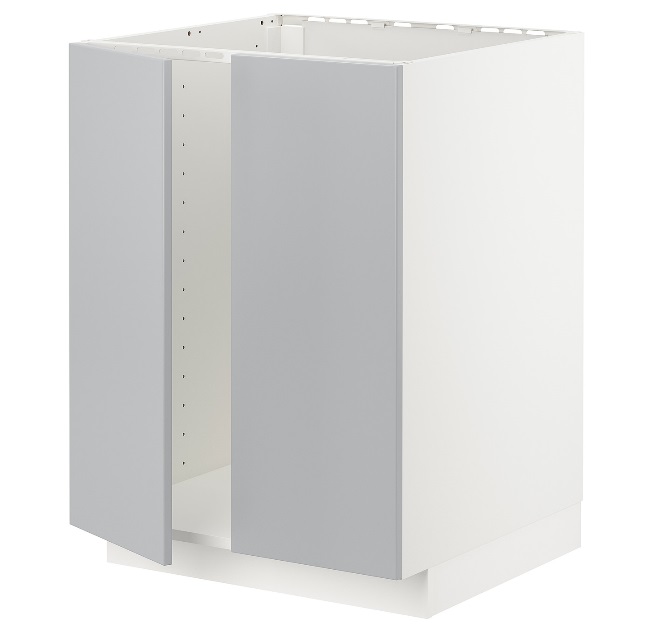 Bänkskåp för diskbänk + 2 dörrar, vit, Veddinge grå 60x60 cm756:- exkl. moms      945:-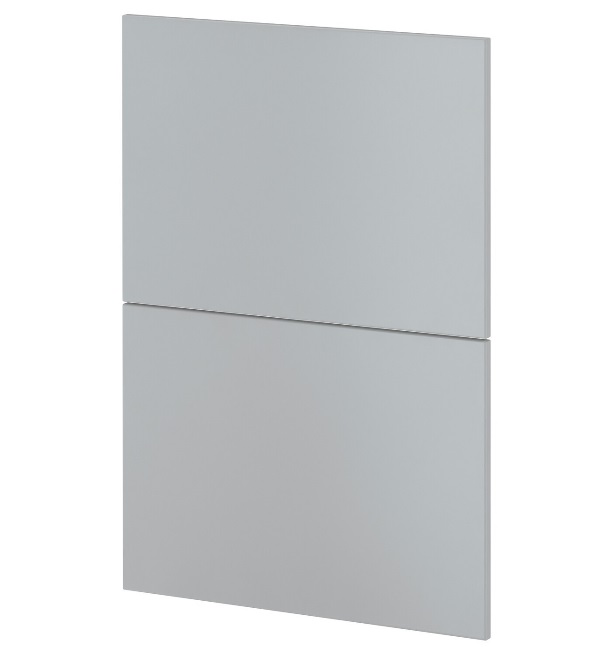 METOD2 fronter för diskmaskin, Veddinge grå60 cm405,60:- exkl. moms    507:-Diskmaskin, se sid 9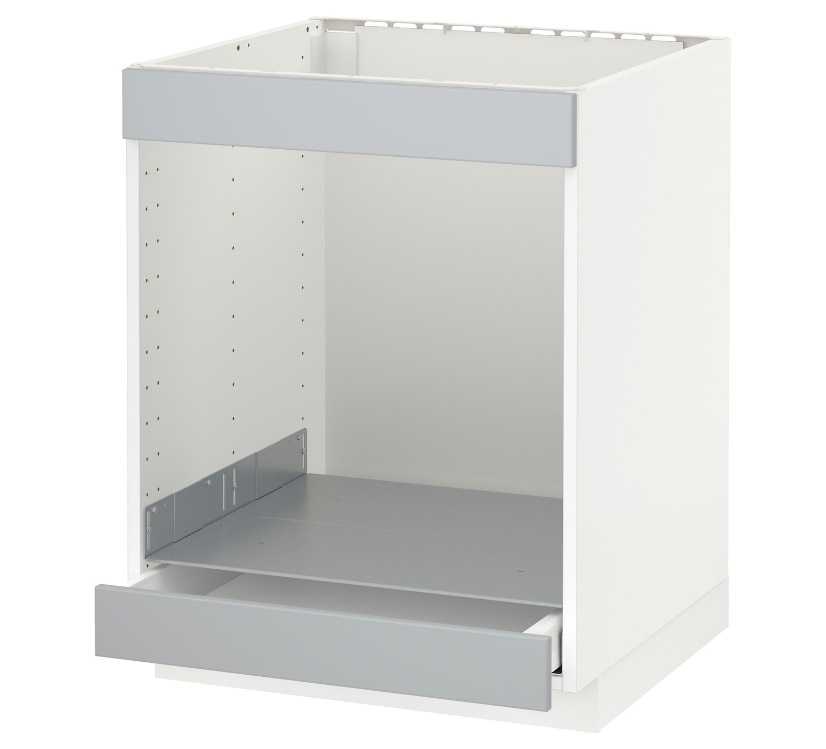 METOD / MAXIMERABänkskåp för häll+ugn med låda, vit, Veddinge grå 60x60 cm756,80:- exkl. moms    946:-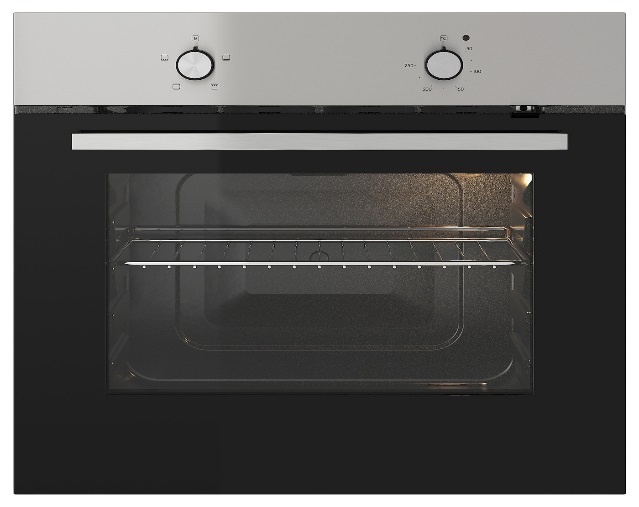 GÖRLIG  Ugn   1 995:-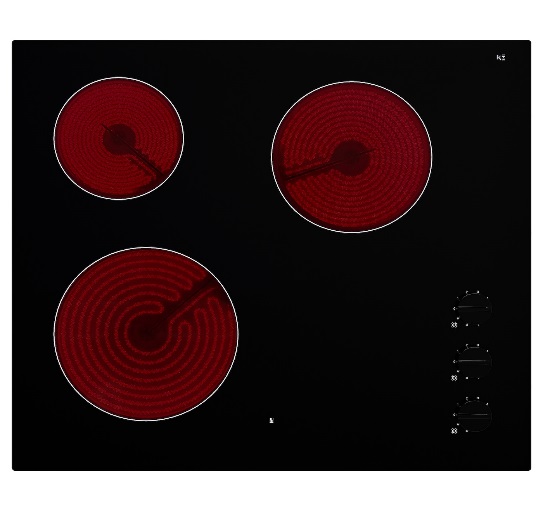 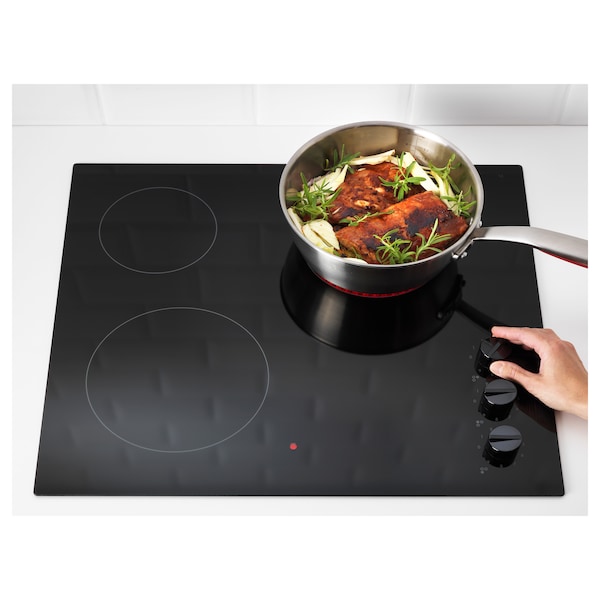 LAGAN HGC3KGlaskeramikhäll, svart59x52 cm1 036:- exkl. moms     1 295:-Eller MATMÄSSIG Glaskeramikhäll 4 plattor m. touchkontroll  1995 kr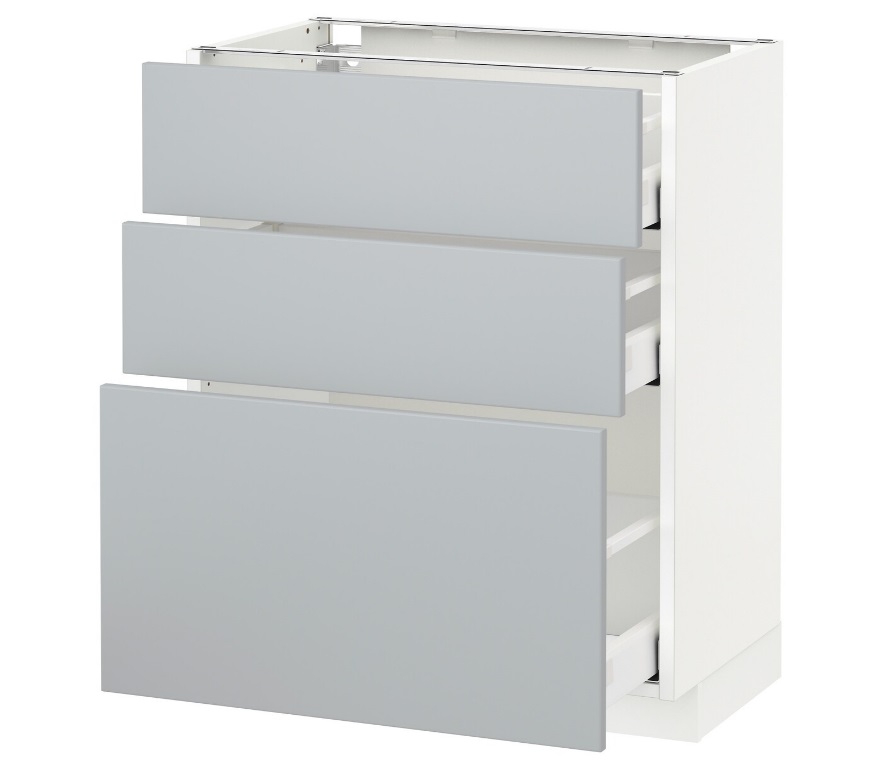 METOD / MAXIMERABänkskåp med 3 lådor, vit, Veddinge grå   60x37 cm1 410,40:- exkl. moms    1 763:-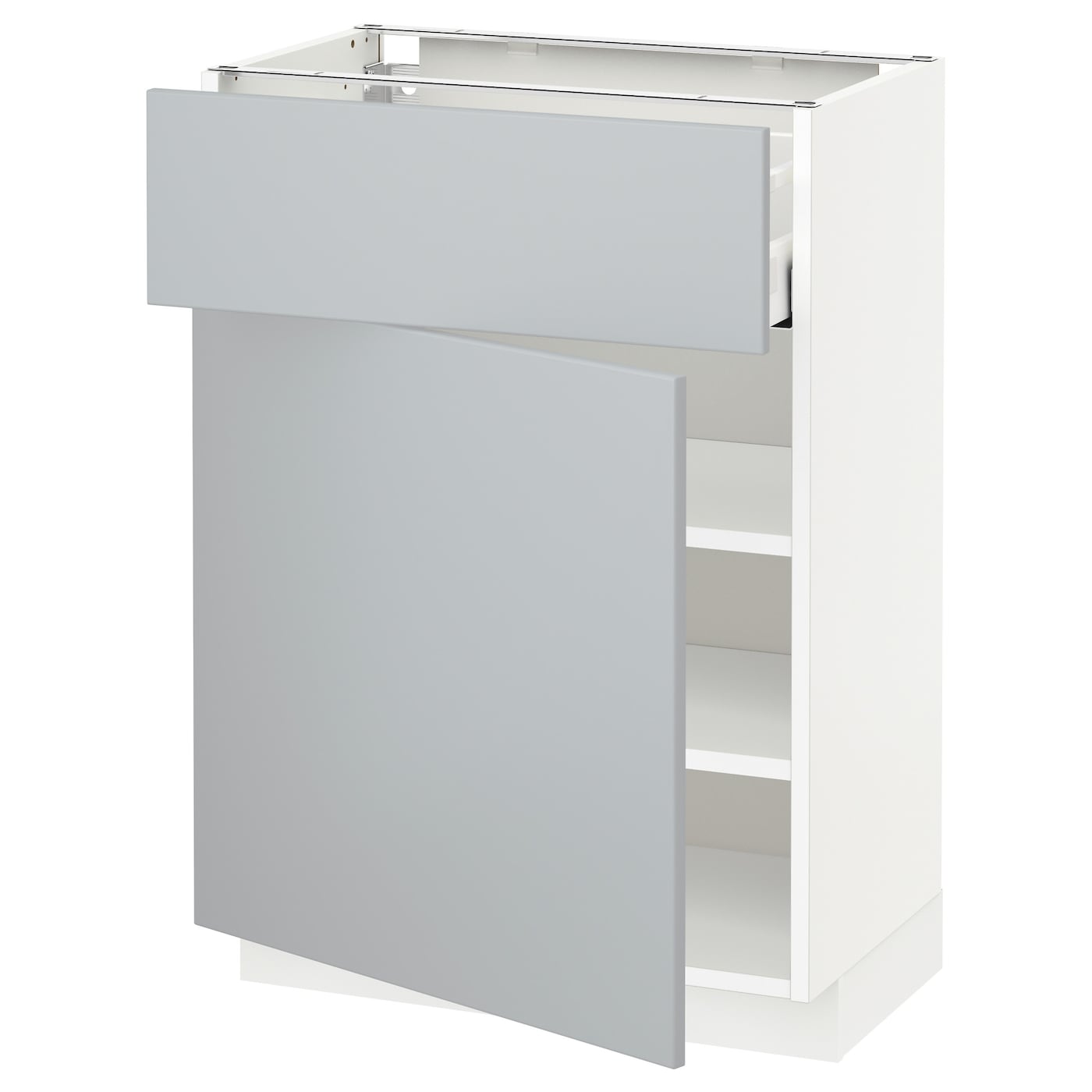 METOD / MAXIMERABänkskåp med låda/dörr, vit, Veddinge grå  60x37 cm915,20:- exkl. moms  1 144:-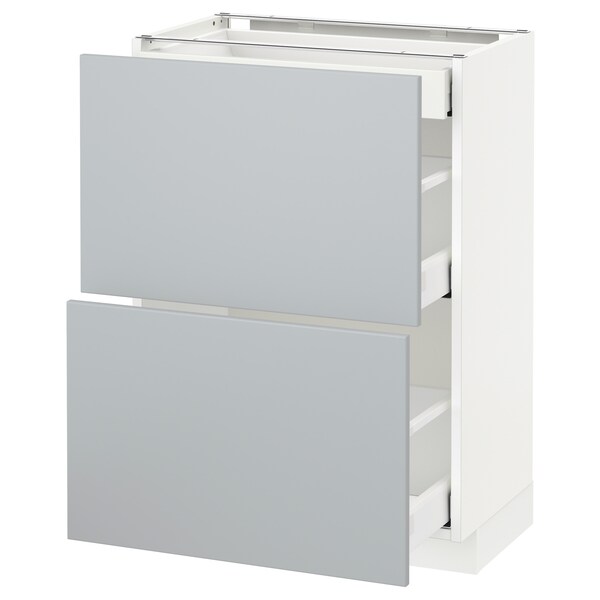 METOD / MAXIMERABänkskåp med 2 fronter/3 lådor, vit, Veddinge grå  60x37 cm1 466,40:- exkl. moms  1 833:-Finns också:2 dörrar med 1 hylla             934 kr4 lådor/fronter              2 021 kr1 dörr med 2 hyllplan    746 kr   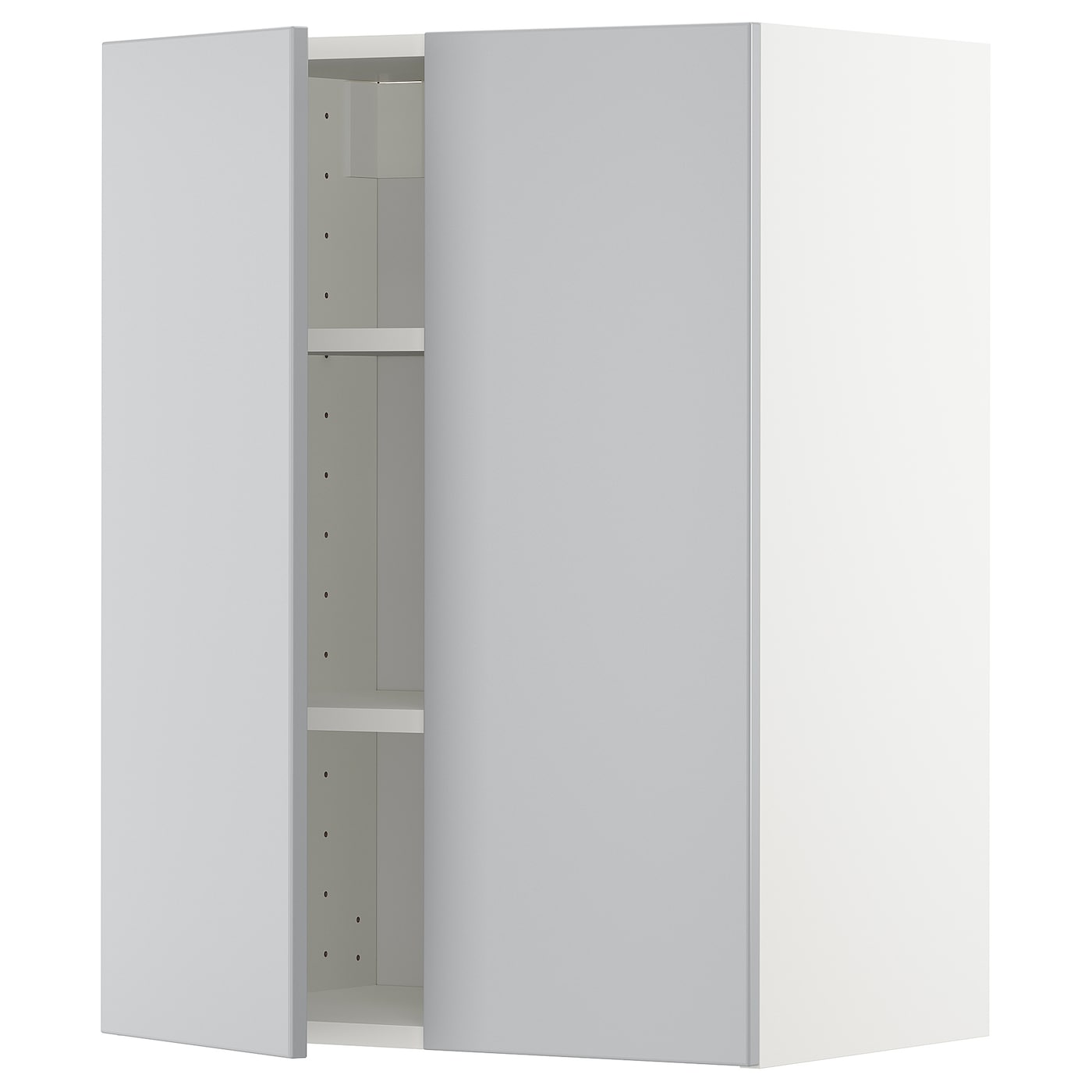 METODVäggskåp med hyllplan/2 dörrar, vit, Veddinge grå 60x80 cm739,20:- exkl. moms 924:-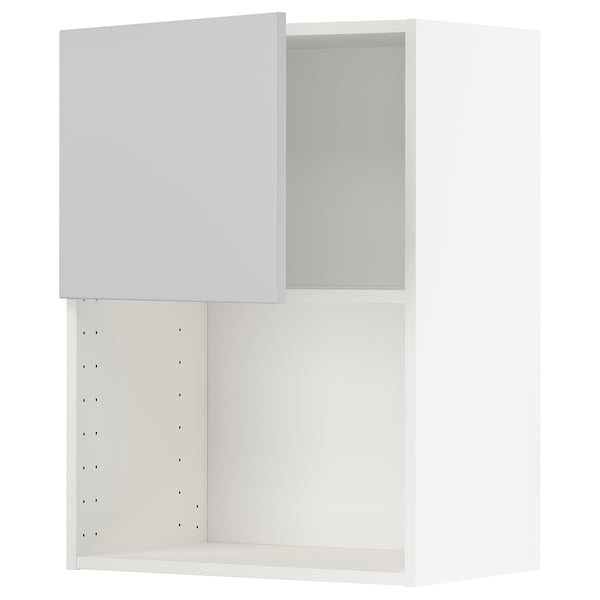 METODVäggskåp för mikrovågsugn, vit, Veddinge grå 60x80 cm492,80:- exkl. moms 616:-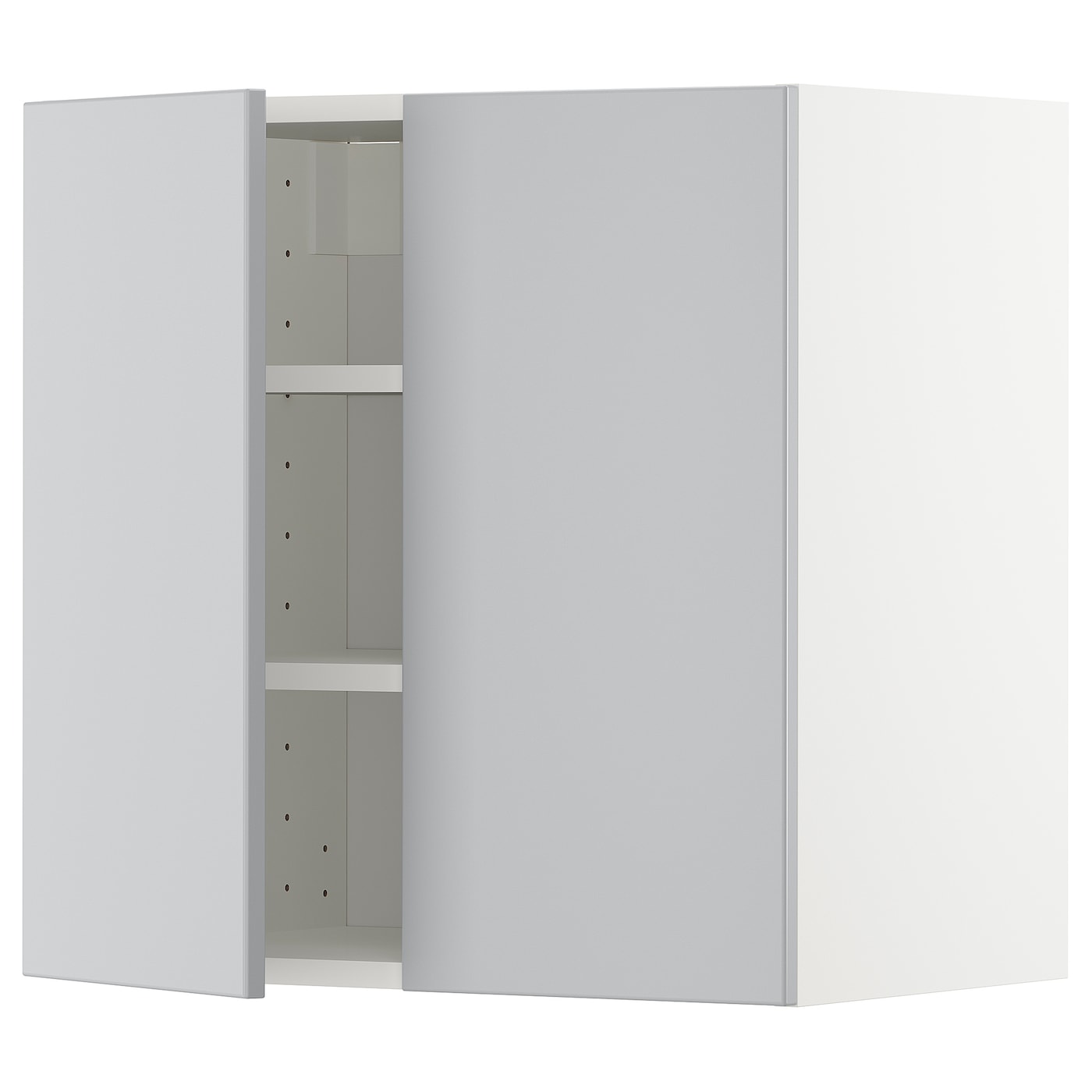 METOD  (skåp ovanför fläkten)Väggskåp med hyllplan/2 dörrar, vit, Veddinge grå 60x60 cm699,20:- exkl. moms 874:-
METOD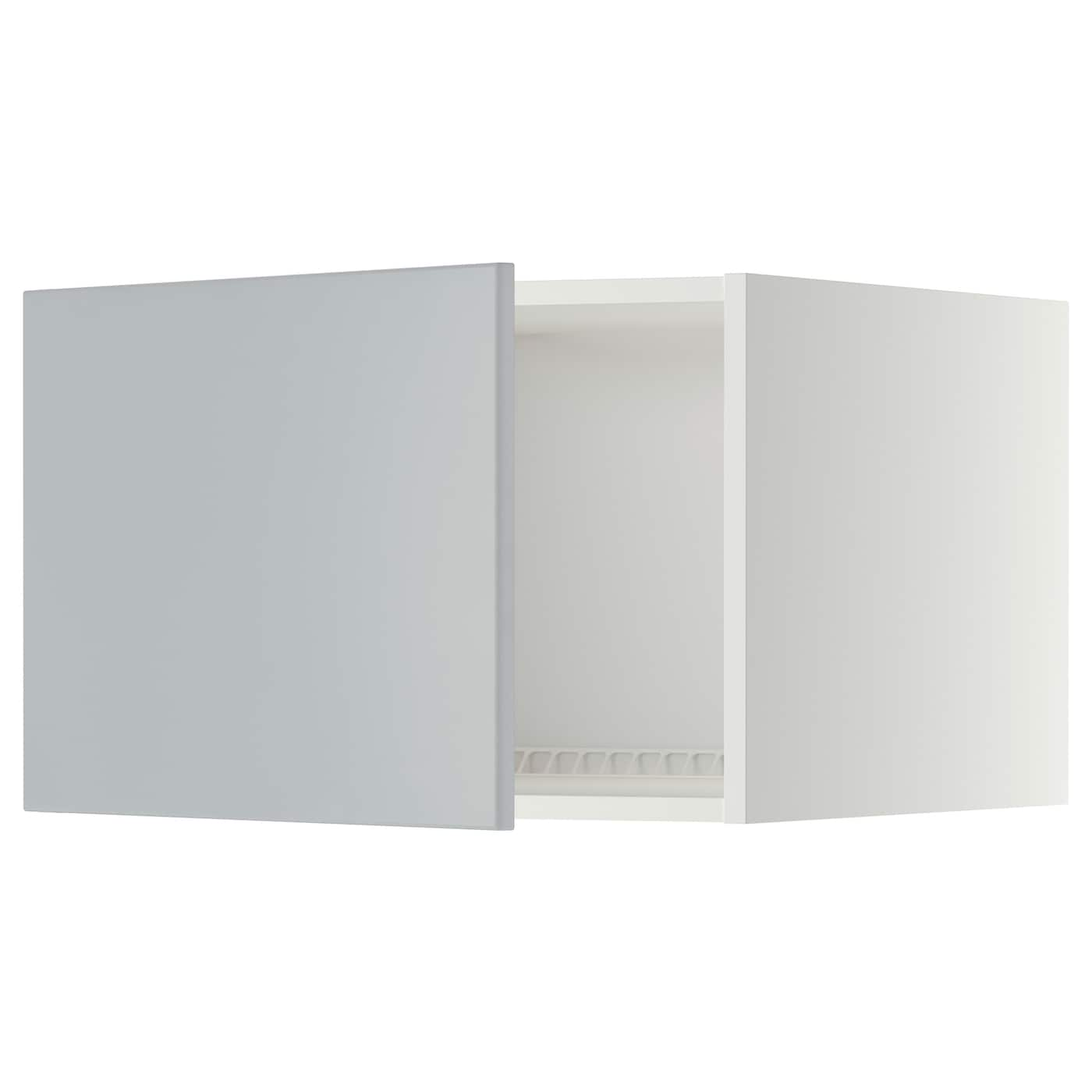 Överskåp för kyl/frys, vit, Veddinge grå 60x40 cm469,60:- exkl. moms 587:-        893.726.95Eller 60x60cm – 666 kr 093.542.71  (60x80cm – 736 kr) beroende kyl/frys- höjden eller samma skåp som ovanför fläkten.Förslag på kyl/frysSCANDOMESTIC EHS2212X , Fristående kyl-frys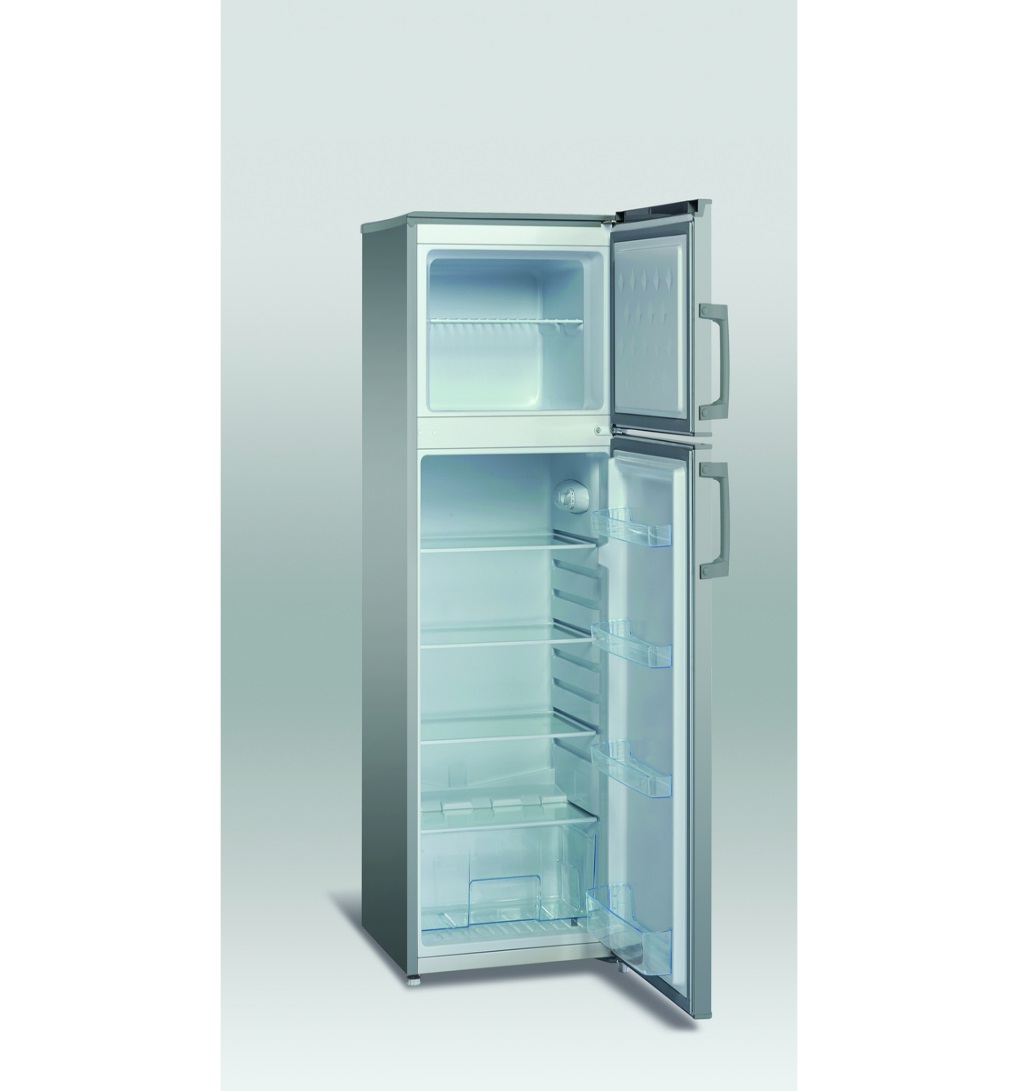 ProduktbeskrivningFärg/Material: Rostfritt stålHöjd: 1440 mm4 295 kr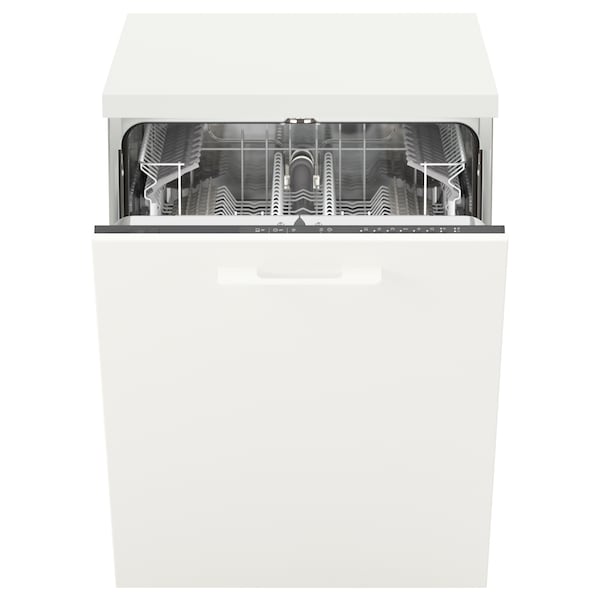 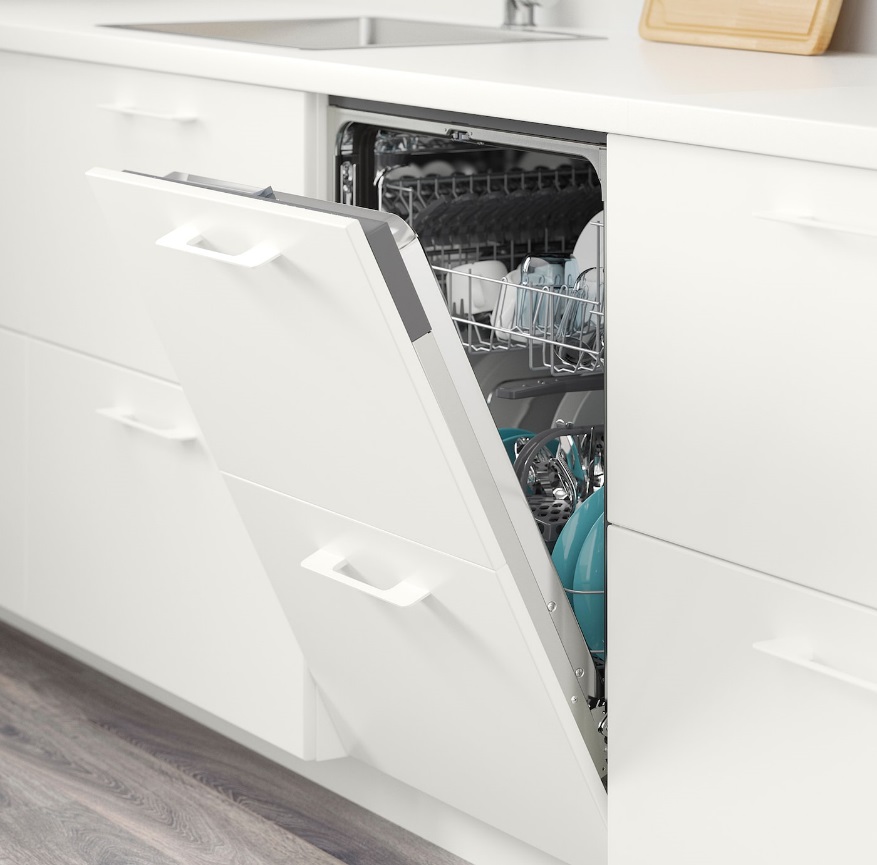 RENGÖRAIntegrerad diskmaskin, grå3 596:- exkl. moms 4 495:-Diskho  - förslag?Går det att lägga in en ho med avrinning, 69x47 ??T.ex.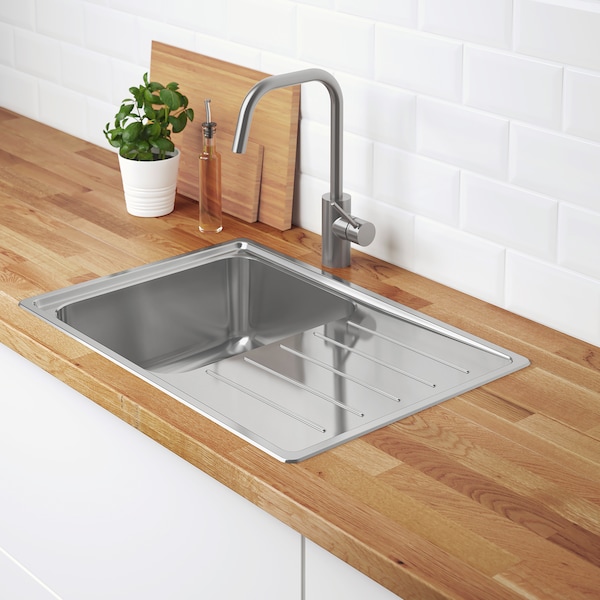 VATTUDALENInbyggnadsdiskho, 1 ho m avrinning, rostfritt stål 69x47 cm639,20:- exkl. moms 799:- Blandare – förslag?? Bänkskiva – förslag??Väggplatta – förslag?Om vi nu väljer gråa neutrala skåpluckor/lådfronter så är mitt förslag att ta svarta handtag.